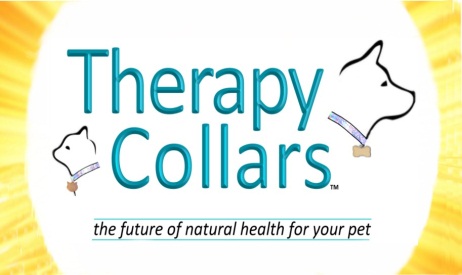 What are the differences between the collars and the tags?
Aside from the obvious physical differences, they are very similar.  Both perform the same function, at the same price, for the same amount of time.  But, there can be personal preferences or applications that might play out for your situation.Advantages of the Collars:1)  If you have an extremely large animal, or one that is in dire need, then you can double up on the collars by attaching them together or on top of each other.  This also plays a consideration if wanting to address more than one ailment at a time.  A great example are the COMFORT and RECOVERY Collars.  In working with people for a number of years we know that a greater level of pain relief can be achieved when adding the RECOVERY Band to the COMFORT Band.  Doing this with tags on pets might lead to a lot of annoying tag jingling for the animal. Remember, they hear a lot more than we do, especially higher frequencies!  (People have always thought I was a little bit eccentric because I applied a light coat of silicone, the drying/pliable kind, to my pet's metal collars so they would not clink around all the time and bother my pets.  Hey, I'm a pet owner too... I'm allowed to be eccentric!  But I do think it makes sense.) 2)  We produce collars that are designed to address a larger number of conditions than we do tags.  At present, we produce tags for relief from fleas and ticks, symptoms of old age, and allergy relief.   We have collars that are designed to help about another dozen ailments.Advantages of the Tags:1)  If you have an animal that scratches incessantly around the neck then there is a possibility they could unsnap the collar.  (The collars are manufactured with a removable snap rather than a permanent lock for safety reasons.)2) More discrete.
Are the Therapy Collars designed to replace my animal's normal collar?
No. The band is a thin but very strong Mylar band with a removable snap.  They are NOT designed to be your animal's main collar for restraint or holding tags.When Can I Expect To See Results?
In some cases, it depends on the OWNER!!  While that sounds preposterous, this is exactly what Cesar, from The Dog Whisperer says as well as Victoria Stilwell says from the TV show, Me or the Dog!  Interaction from the owner is important; similar to “intent”.  But getting back to a more factual answer, there will be times when the collars and tags are going to take a week or two, usually working at the cellular level, and other times when an improvement could be visible in one day.  Keep in mind that people, and animals, usually become ill over a long period of time so it should be expected that the collars will need time if they are going to help, naturally.
How long can they work?
In most cases the holographic collars and tags should work for one month or longer.
Why is there a variable on how long they can work?
It is not uncommon for our collars and tags to last longer on repetitively healthy pets, up to two weeks each.  On the other end,  a very sick animal can deplete a hologram more quickly because it’s body is in need.  This is rare, but we do see it.  A $19 order consists of one month+ of product, on average.
Can I transfer a Therapy Collar or Tag from one animal to another?
We do not suggest taking a collar that has been on one animal and moving it to another animal as each animal’s specific energy/frequency will form a type of matching imprint in the holographic collar.  This makes the Therapy Collar ‘ideal’ only for that particular animal.
Are there any side effects associated with the collars or tags?
There are no known side effects. But as with any other “healing modality” a slight “detox” or cleansing may take place in the beginning.
Are they safe for all animals and age?
Yes.
Will water damage or reduce the efficacy of the collar or tag?
Fresh water will not hurt the holograms. However, we recommend you remove the band before exposure to salt water.
Can different collars and tags be used at the same time?
Yes. Depending on the symptoms a synergy can be achieved by using more than one collar at a time.
Should I discontinue my pet's medication when using them?
We do not suggest you change the routine your Veterinarian has prescribed unless you have made the personal informed decision to address your pet's needs only through alternative methods.  Contact your Veterinarian before discontinuing any prescribed medications.
Is it OK to use the collars or tags if my pet is on medication?
Yes.  The holographic collars will not interfere with medications. We are only helping the body achieve natural homeostasis, it's natural state of balance.
Do these really work for fleas?We interviewed over 100 fleas and not one was willing to discuss it; not a single word!  (Or maybe they were screaming at us and we just couldn't hear them!)  We think they have somehow communicated with each other and all agreed to act like they WANTED to leave…… pretending it had nothing to do with the collars!!   I mean, what would you expect them to say, that they worked??  Why would they admit that and lose their comfy quarters?   (OK, OK, a serious answer:  We have seen definite results in a reduction of fleas or ticks on cats and dogs.  Please note that our collar will not maintain relief in a flea infested environment.)
Has quantifiable scientific testing been performed demonstrating the tag/collar's results?
The answer is that "scientific" testing has not been performed yet because we know of no scientific equipment that is capable of measuring the subtleties of this technology.  So, here is what we officially say about that:  No "scientific evidence has been generated at this time showing programmed holograms to offer health advantages. Our statements are from anecdotal results observed. These statements have not been evaluated by the Food & Drug Administration.  These products are not intended to diagnose, treat, cure, or prevent any disease.A Note About Proper Hydration!
Proper hydration is critical to humans and animals.  The better hydrated we are the healthier we will be!  A dehydrated animal will most likely not benefit from the Therapy Collars or Tags.  Why?  Cells communicate electrically and water is a conductor of electricity.  Cells flourish with proper hydration.  While we know “You can lead a horse to water but you can't make him drink” ….Finally, a literal application of this famous saying.  So, while we cannot force our animals to drink please be sure to have plenty of fresh water available at all times!We invite you to try our products and discover this for yourself.  Your pet will show you all you need to know but do give them a few weeks or so to take effect.  One the other hand, it would not be unusual for you and your pet to see results within a day or two for some of our products such as Young Again or Calm.  Much depends on what the problems and symptoms are and how long your animal has been inflicted. 
We think the testimonials we have received speak louder than anything we can say.
